基本信息基本信息 更新时间：2024-04-24 00:29  更新时间：2024-04-24 00:29  更新时间：2024-04-24 00:29  更新时间：2024-04-24 00:29 姓    名姓    名李李年    龄23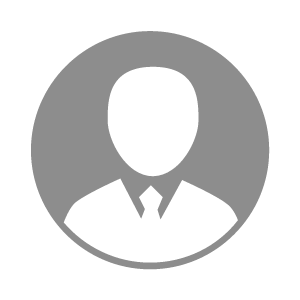 电    话电    话下载后可见下载后可见毕业院校商丘职业技术学院邮    箱邮    箱下载后可见下载后可见学    历大专住    址住    址期望月薪5000-10000求职意向求职意向疫苗研发专员,实验员,兽药研发专员疫苗研发专员,实验员,兽药研发专员疫苗研发专员,实验员,兽药研发专员疫苗研发专员,实验员,兽药研发专员期望地区期望地区河南省河南省河南省河南省教育经历教育经历就读学校：商丘职业技术学院 就读学校：商丘职业技术学院 就读学校：商丘职业技术学院 就读学校：商丘职业技术学院 就读学校：商丘职业技术学院 就读学校：商丘职业技术学院 就读学校：商丘职业技术学院 工作经历工作经历工作单位：埇桥温氏 工作单位：埇桥温氏 工作单位：埇桥温氏 工作单位：埇桥温氏 工作单位：埇桥温氏 工作单位：埇桥温氏 工作单位：埇桥温氏 自我评价自我评价其他特长其他特长